Книжный навигаторАлекс Михаэлидес
«Безмолвный пациент»В 2019 году весь мир узнал имя Алекса Михаэлидеса – британского писателя кипрского происхождения. Его дебютный роман «Безмолвный пациент» стал самым громким бестселлером года и был переведен на 50 языков.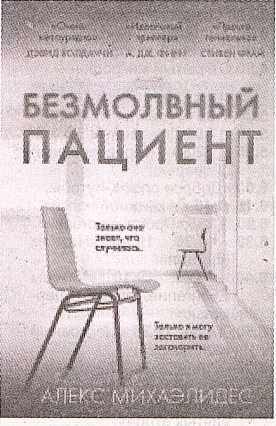 Жизнь главной героини романа Алисии Беренсон кажется идеальной. Известная художница вышла замуж за востребованного модного фотографа. Она живет в одном из самых привлекательных и дорогих районов Лондона в роскошном доме с большими окнами, выходящими в парк. Однажды поздним вечером, когда ее муж Габриэль возвращается домой с очередной съемки, Алисия пять раз стреляет ему в лицо. И с тех пор не произносит ни слова.Криминальный психотерапевт Тео Фабер хочет помочь Алисии. Но что скрывается за его одержимостью безумной мужеубийцей, и к чему приведут все эти психологические эксперименты? Возможно, к истине, которая угрожает поглотить и его самого...«Безмолвный пациент» – это отличный детектив, динамичный, с непредсказуемым сюжетом, да еще и с интересным смыслом. Автор заставляет задуматься над многими вещами. В романе нет излишней жестокости, а интрига просто не дает оторваться от книги.Книгу можно прочесть во всех библиотеках города (кроме детской).Людмила КИРЬЯНОВА.